Tiszavasvári Város Polgármesterétől4440 Tiszavasvári Városháza tér 4.Tel.: 42/520-500,	Fax: 42/275-000,	e-mail: tvonkph@tiszavasvari.huTPH/2577-5/2020.134/2020.HATÁROZAT- veszélyhelyzetben átruházott hatáskörben meghozott döntésről -(mely egyben a Tiszavasvári Településszolgáltatási és Vagyonkezelő Nonprofit Korlátolt Felelősségű Társaság 17/2020. (XI.26.) számú alapítói döntése)A TIVA-SZOLG Kft. temetőszolgáltatás végzéséhez szükséges gépjármű lízingrőlA katasztrófavédelemről és a hozzá kapcsolódó egyes törvények módosításáról szóló 2011. évi CXXVIII. törvény 46. § (4) bekezdésében biztosított jogkörömben, Tiszavasvári Város Önkormányzata Képviselő-testülete helyett átruházott hatáskörben eljárva az alábbi határozatot hozom: Javaslom a Kft. ügyvezetőjének, hogy a Kft. temetőszolgáltatás végzéséhez szükséges gépjárművet zárt végű pénzügyi lízing konstrukció keretében szerezze be.Javaslom, hogy a Kft. ügyvezetője által bekért árajánlatoknak megfelelően a 
VW Crafter 30 dob. KT 2.0TDI típusú gépjárműre vonatkozóan 84 hónapos futamidőre kerüljön megkötésre a zárt végű pénzügyi lízing szerződés a határozat 1. melléklete szerinti AJAN13388552020 lízing ajánlat alapján.Hozzájárulok, hogy amennyiben jelen határozat mellékletét képező árajánlat alapján a szerződéskötés egyéb okból meghiúsul, más szolgáltatóval való szerződéskötés azonos, vagy kedvezőbb feltételek mellett jöjjön létre.A Tiszavasvári Településszolgáltatási és Vagyonkezelő Nonprofit Korlátolt Felelősségű Társaság ügyvezetőjét jelen határozatról tájékoztatom. 
A 2013. évi V. tv. (Ptk.) 3:109 § (4) bekezdés alapján az egyszemélyes társaság legfőbb szerv hatáskörébe tartozó kérdésekben az alapító döntése az ügyvezetéssel való közléssel válik hatályossá. INDOKOLÁSA Tiszavasvári Településszolgáltatási és Vagyonkezelő Nonprofit Korlátolt Felelősségű Társaság (továbbiakban: TIVA-SZOLG Kft.) ügyvezetője 2020. november 23. napján kérelemmel fordult felém arra vonatkozóan, hogy a TIVA-SZOLG Kft. által ellátott temetkezési szolgáltatási feladat biztonságos és folyamatos ellátásának biztosításához szükségessé vált egy új gépjármű beszerzése. Eddig 2 db gépjármű volt használatban, melyek közül az egyik egy 19 éves gépjármű, amelyre a gyakori meghibásodások miatt nem lehet biztosan és folyamatosan számítani. 2020. szeptember 1-től a TIVA-SZOLG Kft. 
Tiszalök városban is ellát temető üzemeltetési feladatokat, amely feladat jelentősen megnövelte a szállítások számát. A beszerzést a TIVA-SZOLG Kft. lízing konstrukció útján kívánja megvalósítani, mivel a feladatellátáshoz a jármű speciális átalakítása szükséges, mely átalakítás után csak erre a célra lesz használható végérvényesen. Az ajánlatot tevő cég vállalja a jármű feladatellátáshoz szükséges speciális átalakítását. 3 db árajánlat került bekérésre, az Autó Széles Kft, az Óbudai Autójavító Kft, valamint a Ring Autó Kft. részéről egyaránt a „Volkswagen Crafter 30 dobozos KT 2.0TDI (L3H2) WLTP” típusú gépjárműre vonatkozóan. A legkedvezőbb ajánlatot az Autó Széles Kft. adta, bruttó 10.382.250 (tízmillió-háromszáznyolcvankétezer-kettőszázötven) Ft összeggel. 
A 2011. évi CXCIV. Magyarország gazdasági stabilitásáról szóló törvény 10/E.§ (1) bekezdése a) pontja alapján, a kormányzati szektorba sorolt egyéb szervezetnek nem minősülő, 100%-os önkormányzati tulajdonban álló gazdasági társaság adósságot keletkeztető ügyletét a naptári éven belül lejáró futamidejű adósságot keletkeztető ügylet, és az 50 millió forintot el nem érő ügylet kivételével, az önkormányzat olyan adósságot keletkeztető ügyletének kell tekinteni, amely a Kormány hozzájárulásához kötött.
Mivel jelen ügylet nem haladja meg az 50 millió forint összeget, nem szükséges a Kormány előzetes hozzájárulása. A TIVA-SZOLG Kft. a szolgáltatónál már meglévő ügyféli státuszára tekintettel jelen gépjárműbeszerzés során a Budapest Autót (Budapest Autófinanszírozási Zrt.) kereste meg a zárt végű pénzügyi lízing konstrukcióra vonatkozó árajánlat-kéréssel. A Budapest Autó tájékoztatást adott a legkedvezőbb ajánlatot tevő Autó Széles Kft. ajánlatára vonatkozóan, az új gépjárműre nyújtott finanszírozás pénzügyi feltételeiről a „Zárt végű pénzügyi lízing” konstrukciót illetően. Az árajánlat jelen határozat mellékletét képzi. A konstrukcióban a vételár saját része 22%, azaz bruttó 2.284.095 (kettőmillió-kettőszáznyolcvannégyezer-kilencvenöt) Ft. A beszerzéshez szükséges önerő a TIVA-SZOLG Kft. rendelkezésére áll. Fentiek alapján a beszerzés indokolt, ezért az ügyvezető részére megteszem javaslataimat a gépjármű beszerzésére vonatkozóan, a rendelkező részben foglaltaknak megfelelően. Magyarország Kormánya a veszélyhelyzet kihirdetéséről szóló 478/2020. (XI.3.) Korm. rendeletével az élet- és vagyonbiztonságot veszélyeztető tömeges megbetegedést okozó SARS-CoV-2 koronavírus világjárvány következményeinek elhárítása, a magyar állampolgárok egészségének és életének megóvása érdekében Magyarország egész területére veszélyhelyzetet hirdetett ki.A katasztrófavédelemről és a hozzá kapcsolódó egyes törvények módosításáról szóló 2011. évi CXXVIII. törvény 46. § (4) bekezdés értelmében: Veszélyhelyzetben a települési önkormányzat képviselő-testületének, a fővárosi, megyei közgyűlésnek feladat- és hatáskörét a polgármester, illetve a főpolgármester, a megyei közgyűlés elnöke gyakorolja. Ennek keretében nem foglalhat állást önkormányzati intézmény átszervezéséről, megszüntetéséről, ellátási, szolgáltatási körzeteiről, ha a szolgáltatás a települést is érinti.A katasztrófavédelmi törvény hivatkozott rendelkezései szerinti jogkör alapján a polgármester veszélyhelyzet esetében jogosult az önkormányzat zökkenőmentes működése érdekében intézkedni.Fentiek alapján a kialakult járványügyi helyzetre tekintettel a rendelkező részben foglaltak szerint döntöttem.  Tiszavasvári, 2020. november 26.                                                        Szőke Zoltán                                                                                                         polgármester134/2020. (XI.26.) PM. határozat melléklete: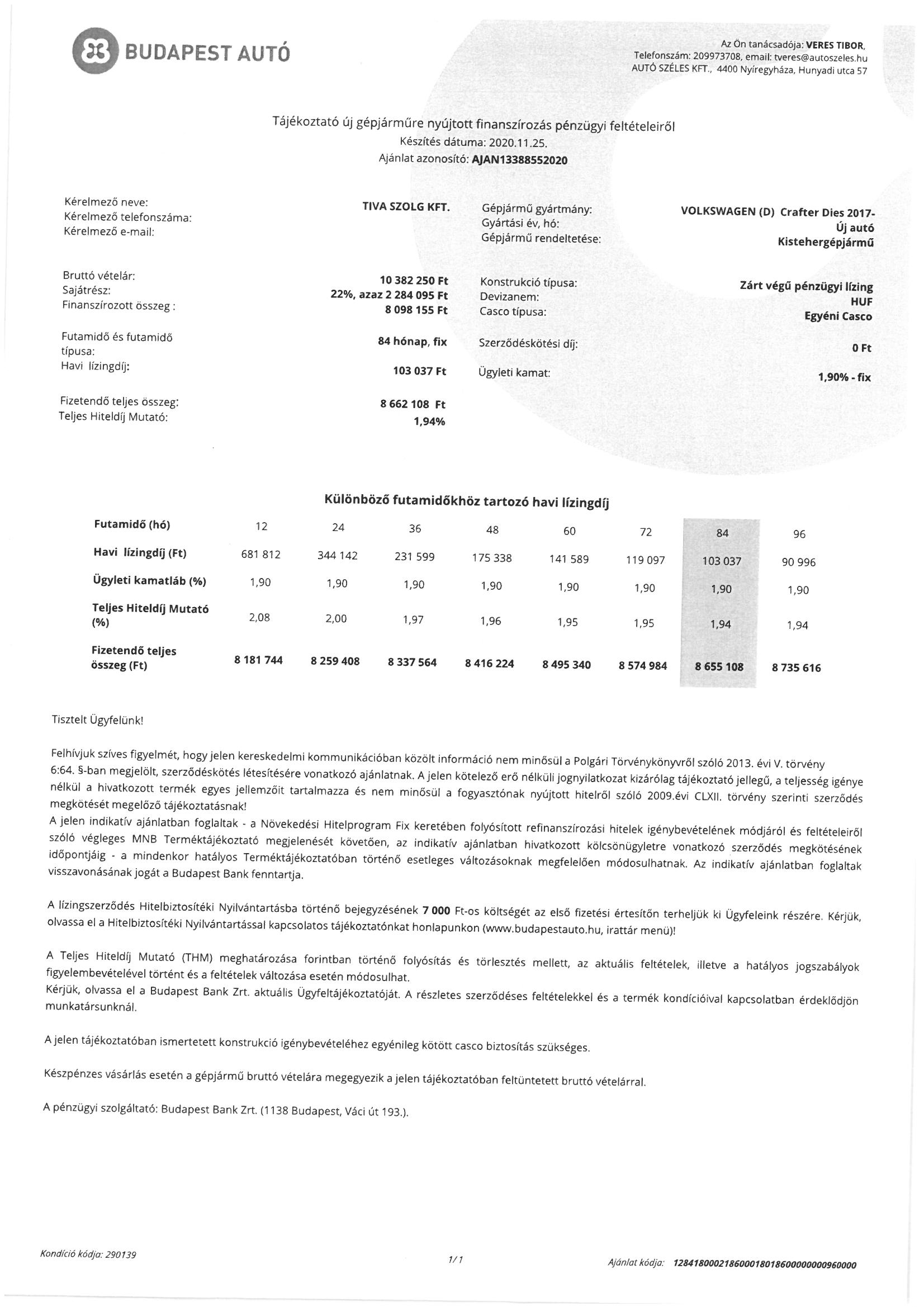 